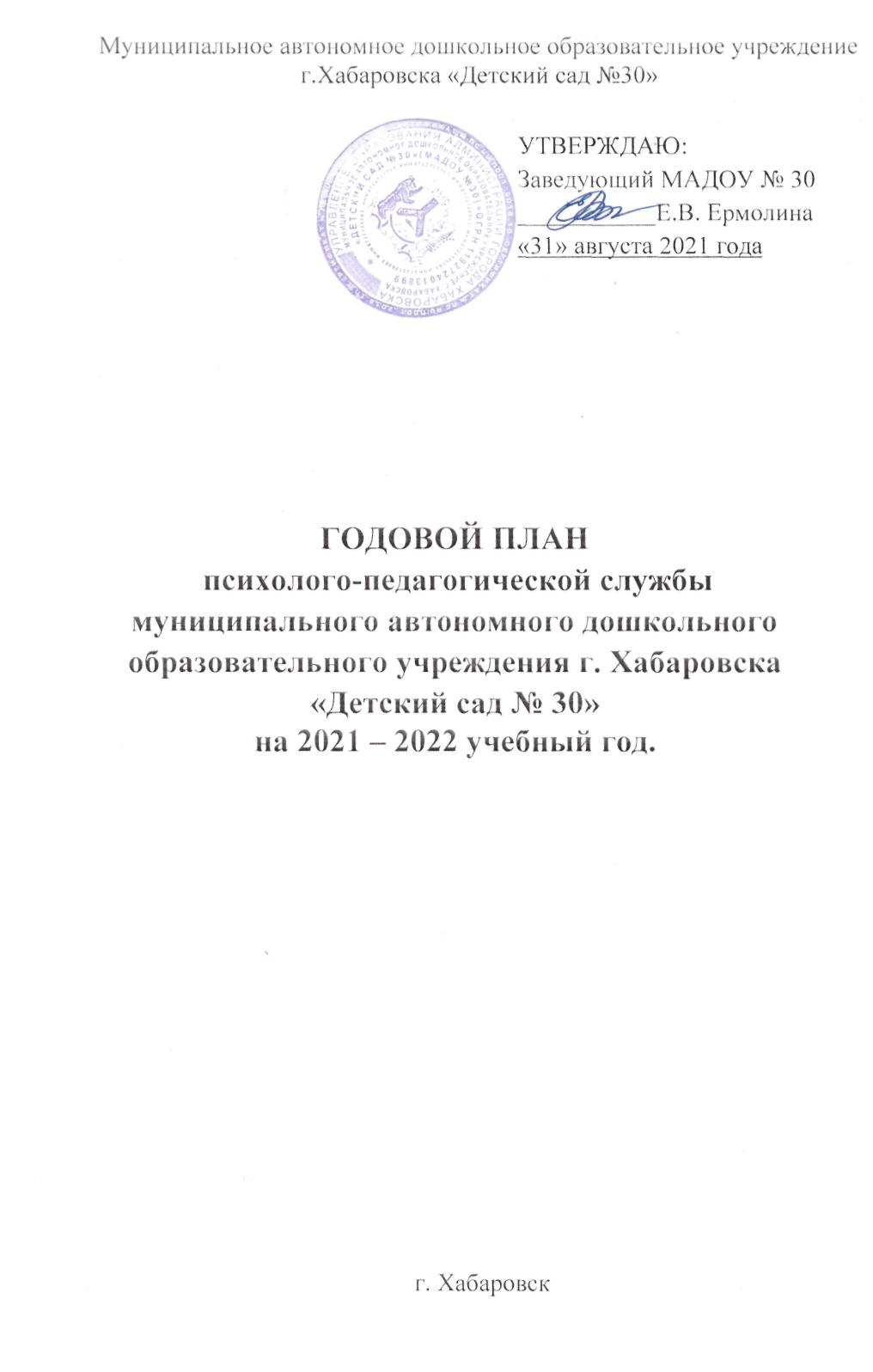 ИНФОРМАЦИОННАЯ СПРАВКАГодовые задачи ДОУ:1. Повышение уровня профессионализма педагогов в решении проблемы гендерной социализации детей дошкольного возраста.2. Повышение профессионального потенциала педагогов в осуществлении психолого-педагогического сопровождения детей с ОВЗ.3. Обеспечение деятельностного подхода и образовательной работы с детьми, как одно из условий успешной реализации ФГОС ДО.Количество групп – 10:1. I младшая группа  – 2 группы;2. II младшая группа – 2 группы;3. Средняя группа – 2 группы;4. Старшая группа – 2 группы;5. Подготовительная к школе группа – 2 группы.Психолого-педагогическая служба.Цель психологической работы: обеспечение адекватных условий для охраны психического здоровья ребёнка, его эмоционального благополучия, для свободного эффективного развития способностей каждого ребёнка, оказание необходимой психокоррекционной помощи. Психологическое обеспечение функционирования образовательной среды в соответствии с ФГОС ДО.Задачи:1. Воспитание здорового ребёнка посредством использования инновационных приёмов организации двигательной активности и обеспечение психо - эмоционального благополучия детей.2. Формирование эстетического отношения к миру и развитие творческих способностей детей.3. Психологическое обеспечение развивающих занятий и оказание консультативной помощи родителям в подборе игр и занятий.4. Помощь воспитателям в осуществлении индивидуального подхода к детям.5. Организация психологического просвещения и консультирования родителей.6. Диагностическое исследование и коррекция нарушений в развитии детей старшего дошкольного возраста.7. Обеспечение готовности ребёнка к школьному обучению. 8. Повышение профессиональной компетенции педагогов.Основные направления работы: психодиагностическая работа; психопрофилактическая работа; психоразвивающая и психокоррекционная работа; психопросветительская работа; методическая работа.Диагностическое направление.Цель: Получение информации об уровне психического развития детей, выявление индивидуальных особенностей и проблем участников воспитательно-образовательного процесса. Задачи:1. Помочь педагогам разобраться в собственных мотивах обучения детей.2. Выявить уровень актуального и ближайшего психического развития детей с особыми образовательными потребностями3. Изучить особенности познавательной деятельности детей, определить уровень развития, факторы риска и на этой основе разработать оптимальную систему подготовки к школе.4. Определить индивидуальные особенности психического развития детей (самооценка, уровень притязаний, личностные черты и качества, особенности эмоциональных проявлений; устойчивость, направленность и осознанность мотивов.)5. Выявление индивидуально-личностных особенностей педагогов.Коррекционно-развивающее направлениеЦель: Формирование психологического базиса для полноценного развития личности ребенка, создание зоны ближайшего развития для преодоления недостатков интеллектуальной деятельности детей, выравнивание речевого и психического развития детей.Задачи:Создать благоприятные эмоциональные условия для пребывания ребенка в дошкольном учреждении и его адаптации в нем.Способствовать полноценному развитию личности ребенка через самовыражение и творчество.Развивать у детей положительное эмоциональное отношение к взрослым и сверстникам, формировать умение слушать и слышать других людей, учить принимать самого себя и других людей.Познакомить детей с основными эмоциональными состояниями, учить адекватному проявлению их в коммуникативной сфере.Обучать дифференциации и адекватной интерпретации эмоциональных состояний других людей.Формировать положительные нравственные качества через проигрывание социальных ролей.Развитие познавательной, эмоционально-личностной и двигательной сфер.Консультативное, просветительское направление работы.Цель: оптимизация взаимодействия участников воспитательно-образовательного процесса и оказание им психологической помощи при выстраивании и реализации индивидуальной программы воспитания и развития. Создание условий для повышения психологической компетентности педагогов, администрации ДОУ и родителей, а именно:актуализация и систематизация имеющихся знаний;повышение уровня психологических знаний;включение имеющихся знаний в структуру деятельности.Задачи:Познакомить родителей с различными областями психологических знаний и тем самым активизировать и обогатить психологическими знаниями, умениями и навыками родителей.Познакомить педагогов с психологической спецификой педагогических воздействий и возрастными особенностями развития детей в контексте возрастной, педагогической, детской и специальной психологии.Разработать рекомендации коррекционно-профилактического и информационного характера для родителей и педагогов.Организационно-методическое направление работыЦель: Формирование психологической компетенции педагогов, развитие у них профессиональной рефлексии и эмоциональной устойчивости. Содействие повышению психологической компетенции родителей в закономерностях развития ребенка, а также в вопросах обучения и воспитания.Задачи:Познакомить воспитателей и специалистов с психологическими теориями и исследованиями в области обучения детей и с особенностями развития и воспитания детей с ОВЗ.Формировать психологические требования к развивающей предметной, учебной среде. Повышать психологическую компетенцию родителей по вопросам обучения, воспитания и развития детей.№СодержаниеФорма проведенияКонтингент участниковСроки проведения1Определения уровня адаптации к детскому садуНаблюдение, анкетирование, заполнение листовадаптации1,6- 3 годаШестой месяц пребывания в ДОУ2Сбор анамнестических сведений о детях ДОУ.Изучение медицинских картДети всех возрастных группСентябрь3Проведение наблюдений с целью выявления детей, имеющих проблемы в личностной сфере (агрессивность, тревожность, гиперактивность и т.д.)НаблюдениеДети всех возрастных группСентябрь4Выявление семей «групп риска», сбор данных о детях и родителях, относящихся к этой категории.Наблюдение, анкетированиеВсе возрастные группыСентябрь- октябрь5Определение стиля внутрисемейных взаимоотношений.Проективное тестирование «Моя семья»Подготовительные, старшие группыОктябрь- ноябрь7Изучение психологического климата в коллективеЭкспресс- методика по изучению социально- психологического климата в коллективеПедагоги ДОУВ течение учебного года8Диагностика страхов у детей, уровень тревожностиАнкетирование, тестирование, наблюдениеГруппы	детского садаПо запросу9Анкета «Ваш ребёнок скоро станет школьником».АнкетированиеРодители подготовительных группМарт10Диагностика профессионального эмоционального выгорания у педагоговТестированиеПедагоги ДОУВ	течение учебного года11Изучение уровня готовности детей к школьному обучению. ТестированиеПодготовительные группыАпрель, май12Диагностическое обследование проблемных детей –формирование банка данныхТестированиеВсе	возрастные группыПо запросу№СодержаниеФорма проведенияКонтингент участниковСроки проведения1«Психогимнастика для детей 5-7 лет»Стабилизация эмоционального состояния, преодоление барьеров в общении, развитие лучшего понимания себя и других, снятие психического напряжения, создание возможностей для самовыражения.Игровое занятияПодготовительнаяНоябрь- Апрель5«Давай познакомимся»Коррекция эмоционального мира дошкольника. Обеспечить всестороннее гармоничное развитие личности ребенка, эмоциональный комфорт, способствовать психическому и личностному росту детейТренинговые занятияСредняя группаНоябрь- Апрель6Коррекционная работа с застенчивыми и тревожными детьмиИгровые занятияПо результатам диагностики.По результатам7Индивидуальная работа с агрессивными детьми. Коррекция агрессивного поведения ребенка.Игровые упражненияПо результатам диагностики, наблюдения изапросам родителей.По результатам8Педагогическое сопровождение детей в период адаптации к ДОУ.Работа по проблеме адаптации дошкольников к детскому садуИгровые упражненияВновь пришедшие детиСентябрь- октябрь№СодержаниеФормапроведенияКонтингентучастниковСроки проведения1Общение педагога с родителямиСеминар-практикумПедагоги ДОУНоябрь2Оформление групповых родительских уголков по темам:«Возвращение ребенка в детский сад после самоизоляции», «Как сделать период адаптации малыша к новым условиям наиболее мягким?», «Как правильно хвалить ребенка», «Как родителям помочь застенчивому ребенку», «Агрессивный ребёнок», «Возрастные кризисы 3-х и 7-ми лет», «Скоро в школу».Все возрастные группыВ течение года3Выступление на родительском собрание «На пути к школе».Мини-тренингПодготовитель-ная группаПо планувоспитателей4Консультации для родителей:	«Как бороться с детской истерикой»,«В садик с радостью»,«Ваш малыш плохо кушает»,«Как научить ребёнка одеваться?»,«Кризис 3 лет или как использовать этот период для развития самостоятельности».Консультации1 и 2-я младшая группаВ течение года5Консультации для родителей«Как научить ребёнка одеваться?»,«Детские фантазии»,«Десять заповедей для родителей»,«Бранные слова»,«Наказывая, подумай!»КонсультацииСредняя группаВ течение года6Консультации для родителей:«Ритуалы, которые нравятся детям»,	«В школу – с удовольствием»,«Возрастные особенности детей 5-7 лет»,«Кризис 7 лет»,«Наказание – за и против»,	«Изящные выражения в детском лексиконе»,«Если осенью в школу».КонсультацииСтаршая, подготовительная группаВ течение года7«Готов ли мой ребенок к школе»(знакомство родителей с итогами диагностики детей).БеседаРодителиПодготови-тельной группыВ течение учебного года8«Создание картотеки игр и упражнений направленных насохранение психического здоровья дошкольников»Мастер- классПедагог – психолог ,учителя -логопеды, педагоги ДООУОктябрь9«Использование методов иприемов арт-терапии при профилактике синдромаэмоционального выгорания у педагогов ДОУ»Мастер- классПедагог – психологНоябрь10Обеспечение	эмоционального благополучия и психологического комфорта детей в образовательном процессе ДОУИндивидуаль-ные консультаци иБеседаПедагог – психолог ,учителя -логопеды, педагоги ДООУПостоянно по графику№СодержаниеФорма проведенияКонтингент участниковСроки проведения1Подготовка диагностического инструментария для проведенияобследований.Зам.зав.по ВМРСентябрь2Участие в методических объединениях и семинарахРазноеВоспитателиПо плану м/о3Анализ	психолого-педагогической литературы в соответствии ФГОС ДОЗам.зав.по ВМРСентябрь- октябрь4Подготовка и размещениеинформационного материала на интернет-сайт дошкольного учреждения, информационные стендыЗам.зав.по ВМРВ течение года5Разработка рекомендаций, памяток ибуклетов.Все группыВ течение года6Заполнение отчетной документацииЗам.зав.по ВМРВ течение года7Планирование и анализ деятельностиЗам.зав.по ВМРСентябрь, май8Участие в профессиональных конкурсах различного уровня.Педагоги ДОУВ течение года9Участие в работе ППкЧлены ППкПо плану10Обработка полученных результатовПедагоги ДОУВ течение года11Посещение семинаров и курсов повышения квалификацииПедагоги  и специалисты ДОУВ течение года12Формирование и оптимизация банка методик и литературы по детской психологии.Зам.зав.по ВМР, педагог-психологПостоянно в течение года13Разработка методических рекомендаций по реализации эффективного психолого- педагогического сопровождения детей дошкольного возраста.Педагоги ДОУНоябрь14Анализ уровня готовности выпускников ДОУ к обучению в школе.АнализдиагностикиПедагог-психолог , учителя-логопеды,педагоги ДОУАпрель-май15Сообщение о результатах готовности выпускников ДОУ к обучению в школеДоклад, анализдиагностикиПедагог-психолог , учителя-логопеды,педагоги ДОУМай16Составление годового отчетаАнализДеятельнос-ти за учебный год, доклад, отчетЗам.зав.по ВМР, педагог-психологМай17 Оперативный контрольИзучение педагогами индивидуальных особенностей детей, осуществление индивидуального подхода в образовательной и коррекционно- развивающей работе. Соблюдение прав ребенкаОбеспечение эмоциональногоблагополучия ребенка в группе детского садаВыборочный (эпизодический) контроль-Микроклимат в группе. Стиль общения педагогов с детьми- Создание условий для успешного решения проблемы адаптации детей младшего дошкольного возраста к условиям ДОУНаблюдениеНаблюдениеНаблюдениеНаблюдениеПедагоги ДОУПедагоги ДОУПедагоги ДОУПедагоги младших группПостоянноПостоянноПостоянноСентябрь